Сумська міська рада Виконавчий комітетРІШЕННЯвід  14.08.2018  №   433	Беручи до уваги пропозиції заступників міського голови з питань діяльності виконавчих органів ради щодо зняття з контролю рішень виконавчого комітету Сумської міської ради, керуючись частиною 1 статті 52 Закону України «Про місцеве самоврядування в Україні», виконавчий комітет Сумської міської радиВИРІШИВ:	Зняти з контролю рішення виконавчого комітету Сумської міської ради:	1. У зв’язку з виконанням та закінченням терміну дії:2. Рішення виконавчого комітету 2009-2018 років які втратили чинністьМіський голова								О.М. ЛисенкоМоша Л.В. 700-639_____________________________________________Розіслати  керівникам структурних підрозділівРішення доопрацьоване і вичитане, текст відповідає оригіналу прийнятого рішення та вимогам статей 6-9 Закону України «Про доступ до публічної інформації» та Закону України «Про захист персональних даних».Проект рішення виконавчого комітету Сумської міської ради «Про зняття з контролю та втрату чинності рішень виконавчого комітету» був завізований:Начальник відділупротокольної роботи та контролю					Л.В. МошаНачальник правового управління					О.В. ЧайченкоЗаступник міського голови,керуючий справамивиконавчого комітету							С.Я. ПакНачальник відділупротокольної роботи та контролю					Л.В. Моша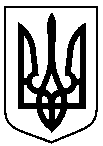 Про зняття з контролю та втрату чинності рішень виконавчого комітету№ 244від03.06.2008Про затвердження заходів по здійсненню контролю за використанням житлових приміщень, належних територіальній громаді м. Суми№ 485від22.09.2009Про забезпечення санітарного стану відпрацьованого полігону твердих побутових відходів, що розташований на території Верхньосироватської сільської ради Сумського району Сумської області№ 652від15.12.2015Про проведення приписки громадян України 1999 року народження до призовної дільниці Сумського  міського військового комісаріату№ 45від21.01.2016Про створення архітектурно - містобудівної ради при управлінні архітектури та містобудування департаменту  містобудування та земельних відносин Сумської міської ради№ 228від19.04.2016Про скасування містобудівних умов та обмежень забудови земельних ділянок, змін до містобудівних умов та обмежень забудови земельної ділянки№ 246від28.04.2016Про скасування містобудівних умов та обмежень забудови земельних ділянок, змін до містобудівних умов та обмежень забудови земельної ділянки№ 262від17.05.2016Про встановлення режимів роботи в нічний час для об’єктів ресторанного господарства№ 284від02.06.2016Про проведення відкритого творчого конкурсу на визначення логотипу міста Суми№ 429від16.08.2016Про встановлення режиму роботи в нічний                 час для об’єкту ресторанного господарства      (ресторан «Антресоль») ТОВ «Дом Антре», ФОП         Самсоненко Д.І.№ 473від06.09.2016Про організацію проведення конкурсу з перевезення пасажирів на міських автобусних маршрутах загального користування в м. Суми№ 478від08.09.2016Про організацію проведення зборів співвласників багатоквартирних будинків м. Суми, в яких передбачається встановлення публічним акціонерним товариством «Сумигаз» будинкових вузлів обліку природного газу№ 522від20.09.2016Про передачу закінчених будівництвом об'єктів комунальної власності територіальної громади міста Суми підприємствам та установам, у господарському відданні або оперативному управлінні яких знаходяться дані об'єкти№ 576від18.10.2016Про передачу закінчених будівництвом об’єктів комунальної власності територіальної громади міста Суми підприємствам та установам, у господарському відданні або оперативному управлінні яких знаходяться дані об’єкти№ 599від15.11.2016Про затвердження на 2017 рік лімітів споживання енергоносіїв по департаменту фінансів, економіки та інвестицій Сумської міської ради№ 234від19.04.2016Про передачу закінчених будівництвом об’єктів комунальної власності  територіальної громади міста Суми підприємствам та установам, у господарському відданні або оперативному управлінні яких знаходяться дані об’єкти№ 607від15.11.2016Про затвердження лімітів споживання енергоносіїв на 2017 рік по департаменту соціального захисту населення Сумської міської ради№ 620від15.11.2016Про затвердження на 2017 рік лімітів споживання енергоносіїв по професійно - технічних закладах, підпорядкованих управлінню освіти і науки Сумської міської ради№ 621від 15.11.2016Про затвердження на 2017 рік лімітів споживання енергоносіїв та твердого палива по установах та закладах, підпорядкованих управлінню освіти і науки Сумської міської ради№ 623від15.11.2016Про затвердження лімітів споживання енергоносіїв на 2017 рік по бюджетних установах, підпорядкованих відділу культури та туризму Сумської міської ради№ 624від15.11.2016Про затвердження лімітів споживання енергоносіїв на 2017 рік по департаменту забезпечення ресурсних платежів Сумської міської ради№ 626від15.11.2016Про затвердження лімітів споживання енергоносіїв на 2017 рік по службі у справах дітей Сумської міської ради№ 631від15.11.2016Про затвердження лімітів споживання енергоносіїв на 2017 рік по управлінню «Інспекція з благоустрою міста Суми» Сумської міської ради№ 641від15.11.2016Про затвердження лімітів споживання енергоносіїв по департаменту інфраструктури міста Сумської міської   ради  на 2017 рік№ 660від20.12.2016Про план діяльності з підготовки проектів регуля-торних актів виконавчих органів Сумської міської ради на 2017 рік№ 662від20.12.2016Про затвердження плану-графіку відстеження ре-зультативності діючих регуляторних актів вико-навчого комітету Сумської міської ради на 2017 рік№ 681від20.12.2016Про облаштування громадського простору та реорганізацію дорожнього руху на перехресті           вул. Кооперативної та Покровської площі№ 683від20.12.2016Про затвердження лімітів споживання енергоносіїв на 2017 рік по управлінню капітального будівництва та дорожнього господарства Сумської міської ради№1від 05.01.2017Про ліквідацію наслідків надзвичайної ситуації місцевого рівня, яка виникла 03.01.2017 року по                           вул. Металургів, 24 у м. Суми№38від 17.01.2017Про впровадження результатів міського конкурсу з визначення програм (проектів, заходів), розроблених інститутами громадянського суспільства у сфері роботи з дітьми та молоддю, для реалізації яких надається фінансова підтримка з міського бюджету на 2017 рік№ 43від26.01.2017Про затвердження фінансових планів: комунального підприємства «Спецкомбінат», комунального підприємства «Сумикомунінвест» Сумської міської ради, комунального підприємства «Сумижил-комсервіс» Сумської міської ради, комунального підприємства «Зеленбуд» Сумської міської ради, комунального підприємства «Міськводоканал» Сумської міської ради, комунального підприємства «Міськсвітло» Сумської міської ради, комунального підприємства «Сумитеплоенергоцентраль» Сумської міської ради на 2017 рік№ 52від26.01.2017Про затвердження переліку культурно-масових заходів на 2017 рік до міської цільової комплексної Програми розвитку культури міста Суми на 2016 - 2018 роки, затвердженої рішенням Сумської міської ради від 24 грудня 2015 року № 159-МР (зі змінами)№ 66від21.02.2017Про заходи щодо виконання доходної частини міського бюджету в 2017 році№ 83від21.02.2017Про  організацію обліку дітей і підлітків шкільного віку№139від21.03.2017Про затвердження фінансового плану Комунального підприємства «Муніципальний спортивний клуб «Тенісна Академія» Сумської міської ради на 2017 рік№ 140від21.03.2017Про проведення міського конкурсу з визначення програм (проектів, заходів), розроблених інститутами громадянського суспільства у сфері роботи з дітьми та молоддю, для виконання (реалізації) яких надається фінансова підтримка з міського бюджету на 2018 рік№ 151від21.03.2017Про встановлення знаку «Пішохідний перехід» на перехресті вулиці Серпнева та Римського – Корсакова, 5№ 152від21.03.2017Про встановлення дорожнього знаку 3.34 «Зупинку заборонено» з табличкою 7.2.2 «Зона дії (50 м)» по вулиці Сумсько-Київських дивізій, в районі будинку  № 50№ 159від29.03.2017Про перепоховання останків, що були вилучені під час археологічних розкопок у сквері на пл. Покровська у  м. Суми№ 167від24.04.2017Про затвердження проектного плану містобудівної документації «Детальний план території по проспекту Козацькому - вулиці Герасима Кондратьєва у м. Суми»№ 168від25.04.2017Про витрачання  коштів резервного фонду міського бюджету за березень 2017 року№185від27.04.2017Про організацію сезонної роздрібної торгівлі без-алкогольними напоями, у тому числі квасом, у ве-сняно-осінній період 2017 року на території міста Суми№ 187від27.04.2017Про встановлення режиму роботи в нічний час для об’єкту ресторанного господарства (кафе «Козацька броварня») ФОП Бірюкової І.В., ФОП Коваленко Г.Г.№ 188від27.04.2017Про встановлення режиму роботи в нічний час для об’єкту ресторанного господарства (кафе «Кушавель») ТОВ «Алкайрос» керівник Алієва О.І. та ФОП       Чепік Н.І.№ 191від27.04.2017Про підготовку міського господарства до роботи в осінньо- зимовий період 2017-2018 років№ 194від27.04.2017Про створення комісії з обстеження технічного стану будівлі № 83 по вул. Петропавлівській в м. Суми№ 201від27.04.2017Про проведення конкурсу на визначення кращої ідеї пам’ятника Героям Майдану у м. Суми№ 206від16.05.2017Про надання дозволу на проведення Об’єднанням Церков Християн Віри Євангельської П’ятидесятників Сумської області молитовного віче№ 207від16.05.2017Про надання дозволу на проведення Сумською Єпархією Української Православної Церкви Бо-жественної літургії№ 219від16.05.2017Про внесення пропозицій Сумській міській раді щодо розгляду питання про внесення змін до рішення Сумської міської ради від 26 жовтня 2016 року № 1268-МР «Про затвердження міської програми «Соціальна підтримка учасників антитерористичної операції та членів їх сімей» на 2017-2019 роки» (зі змінами)№ 229від16.05.2017Про звільнення земельних ділянок від незаконно встановлених тимчасових споруд для здійснення підприємницької діяльності на території міста Суми№ 242від16.05.2017Про організацію сезонної  роздрібної торгівлі баштанними культурами у літньо-осінній період 2017 року на території міста Суми№ 243від16.05.2017Про внесення пропозицій Сумській міській раді щодо звіту про виконання міського бюджету за І квартал 2017 року№ 244від16.05.2017Про внесення пропозицій Сумській міській раді щодо внесення змін та доповнень до міського бюджету на 2017 рік№ 245від16.05.2017Про внесення на розгляд Сумської міської ради питання щодо внесення змін до рішення Сумської міської ради від 21 грудня 2016 року № 1538–МР «Про Програму економічного і соціального розвитку            м. Суми на 2017 рік» (зі змінами)№ 246від16.05.2017Про внесення пропозицій Сумській міській раді щодо розгляду питання про внесення змін до рішення Сумської міської ради від 21 грудня 2016 року № 1548-МР «Про Програму підвищення енергоефективності в бюджетній сфері міста Суми на 2017-2019 роки» (зі змінами)№ 247від16.05.2017Про внесення пропозицій Сумській міській раді щодо розгляду питання про внесення змін до рішення Сумської міської ради від 24 грудня 2015 року № 160-МР «Про Комплексну програму охорони навколишнього природного середовища м. Суми на 2016 – 2018 роки» (зі змінами)№ 248від16.05.2017Про витрачання коштів резервного фонду міського бюджету за квітень 2017 року№ 249від16.05.2017Про внесення пропозицій Сумській міській раді щодо розгляду питання про порушення клопотання перед Сумською обласною радою щодо зміни назв ботанічних пам’яток природи місцевого значення «Дуб на вул. Кірова» та «Дуб на вул. Антонова»№ 266від16.05.2017Про встановлення дорожнього знаку, що забороняє паркування транспортних засобів біля пам’ятних знаків «Поклонний хрест» та «Символічний Дзвін Війни» у м. Суми№ 269від16.05.2017Про зміну місця розташування світлофору по           вул. Металургів№ 275від16.05.2017Про виконання фінансового плану комунального підприємства «Сумське міське бюро технічної інвентаризації» Сумської міської ради за 2016 рік№ 277від16.05.2017Про нерозміщення зовнішньої реклами на підтримуючих, опорних та інших елементах контактної мережі та на засобах, обладнанні (у тому числі опорах) мережі зовнішнього освітлення на території м. Суми№ 280від16.05.2017Про затвердження фінансового плану комунального підприємства Сумської міської ради «Муніципального спортивного клубу з хокею на траві «Сумчанка» на  2017 рік№ 315від20.06.2017Про внесення пропозицій Сумській міській раді щодо внесення змін та доповнень до міського бюджету на 2017 рік№ 316від20.06.2017Про внесення на розгляд Сумської міської ради питання щодо внесення змін до рішення Сумської міської ради від 21 грудня 2016 року № 1538–МР «Про Програму економічного і соціального розвитку             м. Суми на 2017 рік» (зі змінами)№ 320від20.06.2017Про внесення на розгляд Сумської міської ради питання про встановлення податку на нерухоме майно, відмінне від земельної ділянки в м. Суми№ 325від20.06.2017Про план роботи виконавчого комітету міської ради на ІІ півріччя 2017 року№ 346від07.07.2017Про надання дозволу на проведення на території Лучанського кладовища ексгумації останків німецьких військовослужбовців, загиблих у роки Другої світової війни№ 354від18.07.2017Про черговий призов на строкову військову службу до Національної гвардії України у серпні 2017 року№ 376від18.07.2017Про внесення пропозицій Сумській міській раді щодо розгляду питання про затвердження Концепції запровадження системи енергетичного менеджменту в бюджетній сфері  міста Суми відповідно до національного стандарту України ДСТУ ISO 50001:2014№ 377від18.07.2017Про внесення пропозицій Сумській міській раді щодо внесення змін та доповнень до міського бюджету на 2017 рік№ 378від18.07.2017Про внесення на розгляд Сумської міської ради питання щодо внесення змін до рішення Сумської міської ради від 21 грудня 2016 року № 1538–МР «Про Програму економічного і соціального роз-витку          м. Суми на 2017 рік» (зі змінами)№ 380від18.07.2017Про внесення пропозицій Сумській міській раді щодо розгляду питання про внесення змін до рішення Сумської міської ради від 24 грудня 2015 року № 160-МР «Про Комплексну програму охорони навколишнього природного середовища м. Суми на 2016 – 2018 роки» (зі змінами)№ 381від18.07.2017Про витрачання коштів резервного фонду міського бюджету за червень 2017 року№ 382від18.07.2017Про проведення відкритого конкурсу на визначення кращої ескізної пропозиції оновлення дитячого парку «Казка» у м. Суми№ 383від18.07.2017Про проведення відкритого конкурсу на визначення кращої ідеї пам’ятника «Героям Майдану» у м. Суми№ 422від15.08.2017Про черговий призов громадян України на строкову військову службу у жовтні-листопаді 2017 року№ 435від15.08.2017Про здійснення департаментом забезпечення ре-сурсних платежів Сумської міської ради делегованих повноважень органів виконавчої влади відповідно до Закону України «Про місцеве самоврядування в Україні»№ 448від15.08.2017Про внесення пропозицій Сумській міській раді щодо звіту про виконання міського бюджету за І півріччя 2017 року№ 449від15.08.2017Про внесення на розгляд Сумської міської ради питання про хід виконання Програми економічного і соціального розвитку м. Суми на 2017 рік, затвердженої рішенням Сумської міської ради від 21 грудня 2016 року № 1538-МР (зі змінами), за підсумками 1 півріччя 2017 року№ 450від15.08.2017Про внесення пропозицій Сумській міській раді щодо внесення змін та доповнень до міського бюджету на 2017 рік№ 451від15.08.2017Про внесення на розгляд Сумської міської ради питання щодо внесення змін до рішення Сумської міської ради від 21 грудня 2016 року № 1538–МР «Про Програму економічного і соціального розвитку             м. Суми на 2017 рік» (зі змінами)№ 452від15.08.2017Про витрачання коштів резервного фонду міського бюджету за липень 2017 року№ 454від15.08.2017Про внесення пропозицій Сумській міській раді щодо розгляду питання про внесення змін до рішення Сумської міської ради від 21 грудня 2016 року № 1548-МР «Про Програму підвищення енергоефективності в бюджетній сфері міста Суми на 2017-2019 роки» (зі змінами)№ 455від15.08.2017Про пропозиції Сумській міській раді щодо розгляду питання про внесення змін до рішення Сумської міської ради від 24 грудня 2015 року № 150-МР «Про міську цільову (комплексну) Програму розвитку міського пасажирського транспорту м. Суми на 2016-2018 роки» (зі змінами)№ 457від15.08.2017Про проведення безоплатного капітального ремонту власних житлових будинків і квартир осіб, що мають право на таку пільгу№ 472від15.09.2017Про організацію сезонної роздрібної торгівлі посадковим матеріалом у 2017 році№ 476від19.09.2017Про хід виконання рішення виконавчого комітету Сумської міської ради від 27.04.2017 № 191 «Про підготовку міського господарства до роботи в осінньо-зимовий період 2017–2018 років»№ 478від19.09.2017Про витрачання коштів резервного фонду міського бюджету за серпень 2017 року№ 481від19.09.2017Про внесення пропозицій Сумській міській раді щодо розгляду питання  про внесення змін до рішення Сумської міської ради від 24 грудня 2015 року № 160-МР «Про Комплексну програму охорони навколишнього природного середовища м. Суми на 2016 – 2018 роки» (зі змінами)№ 537від18.10.2017Про проведення відкритого конкурсу на визначення кращої ескізної пропозиції арт-об’єкта у сквері в районі вулиці Кузнечна та площі Покровська у м. Суми№542від18.10.2017Про внесення пропозицій Сумській міській раді щодо розгляду питання про внесення змін до рішення Сумської міської ради від 24 грудня 2015 року № 148-МР «Про затвердження міської програми «Місто Суми - територія добра та милосердя» на 2016-2018 роки» (зі змінами)№543від18.10.2017Про внесення пропозицій Сумській міській раді щодо розгляду питання про внесення змін до рішення Сумської міської ради від 26 жовтня 2016 року № 1268-МР «Про затвердження міської програми «Соціальна підтримка учасників антитерористичної операції та членів їх сімей» на 2017-2019 роки» (зі змінами)№ 544від18.10.2017Про внесення пропозицій Сумській міській раді щодо розгляду питання про надання в 2018 році пільг окремим категоріям громадян та громадським організаціям за рахунок коштів міського бюджету№ 548від18.10.2017Про внесення пропозицій Сумській міській раді щодо внесення змін та доповнень до міського бюджету на 2017 рік№ 549від18.10.2017Про внесення на розгляд Сумської міської ради питання щодо внесення змін до рішення Сумської міської ради від 21 грудня 2016 року № 1538–МР «Про Програму економічного і соціального розвитку            м. Суми на 2017 рік» (зі змінами)№ 551від18.10.2017Про витрачання коштів резервного фонду міського бюджету за вересень 2017 року№ 554від18.10.2017"Про встановлення одностороннього руху транспортних засобів по вулиці Казацький вал у           м. Суми№ 569від22.11.2017Про стан погашення суб’єктами господарювання міста заборгованості із виплати заробітної плати та розрахунків з Пенсійним фондом України№ 571від22.11.2017Про внесення пропозицій Сумській міській раді щодо розгляду питання про внесення змін до рішення Сумсь-кої міської ради від 22.02.2017 № 1791-МР «Про Поло-ження про департамент комунікацій та інформаційної політики Сумської міської ради»(зі змінами)№ 581від22.11.2017Про організацію сезонної роздрібної торгівлі ялинками живими на території міста Суми у зимовий період 2017 року№ 582від22.11.2017Про організацію роздрібної торгівлі ялинковими іграшками та прикрасами, дитячими новорічними подарунками, кулінарними та кондитерськими виробами святкового асортименту на території міста Суми у зимовий період 2017 – 2018 років№ 596від22.11.2017Про внесення на розгляд Сумської міської ради питання щодо розроблення містобудівної документації «Детальний план території (реконструкція) визначеної ділянки садівничого товариства «Колос» у м. Суми зі зміною функціонального призначення на садибну забудову»№ 610від22.11.2017Про внесення пропозицій Сумській міській раді щодо розгляду питання про затвердження Програми зайнятості населення м. Суми на 2018 рік№ 631від22.11.2017Про внесення на розгляд Сумської міської ради питання щодо внесення змін до рішення Сумської міської ради від 21 грудня 2016 року № 1538–МР «Про Програму економічного і соціального розвитку            м. Суми на 2017 рік» (зі змінами)№ 634від22.11.2017Про витрачання коштів резервного фонду міського бюджету за жовтень 2017 року№ 641від22.11.2017Про внесення пропозицій Сумській міській раді щодо звіту про виконання міського бюджету за 9 місяців 2017 року№ 642від22.11.2017Про внесення пропозицій Сумській міській раді щодо внесення змін та доповнень до міського бюджету на 2017 рік № 651від12.12.2017Про внесення пропозицій Сумській міській раді щодо розгляду питання про внесення змін до рішення Сумської міської ради від 24 грудня 2015 року № 160-МР «Про Комплексну програму охорони навколишнього природного середовища м. Суми на 2016-2018 роки» (зі змінами)№ 653від12.12.2017Про внесення пропозицій Сумській міській раді щодо розгляду питання про внесення змін до рішення Сумської міської ради від 21 грудня 2016 року № 1548-МР «Про Програму підвищення енергоефективності в бюджетній сфері міста Суми на 2017-2019 роки»(зі змінами)№ 656від12.12.2017Про проведення приписки громадян України 2001 року народження до призовної дільниці Сумського міського військового комісаріату протягом січня-березня 2018 року№ 684від12.12.2017Про внесення пропозицій Сумській міській раді щодо внесення змін та доповнень до міського бюджету на 2017 рік№ 685від12.12.2017Про внесення на розгляд Сумської міської ради питання щодо внесення змін до рішення Сумської міської ради від 21 грудня 2016 року № 1538-МР «Про Програму економічного і соціального розвитку            м. Суми на 2017 рік» (зі змінами)№ 686від12.12.2017Про витрачання коштів резервного фонду міського бюджету за листопад 2017 року№ 687від12.12.2017Про внесення на розгляд Сумської міської ради питання про встановлення вартості місячної оренди одного квадратного метра загальної площі нерухомого майна фізичних осіб на 2018 рік№ 689від12.12.2017Про проведення конкурсу з перевезення пасажирів на міських автобусних маршрутах загального користування в м. Суми№ 690від12.12.2017Про внесення пропозицій Сумській міській раді щодо розгляду питання про встановлення та ви-плату щомісячної стипендії громадянам, яким виповнилось 100 і більше років – мешканцям міста Суми№ 691від12.12.2017Про внесення пропозицій Сумській міській раді щодо розгляду питання про встановлення та ви-плату щомісячної стипендії учасникам бойових дій та інвалідам війни, яким виповнилось 95 і більше років – мешканцям міста Суми № 692від12.12.2017Про внесення пропозицій Сумській міській раді щодо розгляду питання про встановлення та виплату щомісячної стипендії особі з інвалідністю 1 групи з дитинства, майстру спорту України міжнародного класу з пауерліфтингу та армспорту, чемпіону України, Європи та світу з армрестлінгу Педоренку Миколі Миколайовичу, мешканцю міста Суми№ 705від12.12.2017Про внесення на розгляд Сумської міської ради питання «Про Програму економічного і соціального розвитку м. Суми на 2018 рік та основних напрямів розвитку на 2019-2020 роки»№ 707від20.12.2017Про внесення на розгляд Сумської міської ради питання «Про міську цільову Програму з військово - патріотичного виховання молоді, сприянні організації призову громадян на строкову військову службу до Збройних Сил України та військовим формуванням, розташованим на території міста Суми,  у проведенні заходів з оборони та мобілізації на 2018 рік»№ 7від09.01.2018Про витрачання коштів резервного фонду міського бюджету за грудень 2017 року№ 30від16.01.2018Про внесення пропозицій Сумській міській раді  про внесення змін та доповнень до міського бюджету на 2018 рік№ 31від16.01.2018Про внесення на розгляд Сумської міської ради питання щодо внесення змін до рішення Сумської міської ради від 21 грудня 2017 року № 2910-МР «Про Програму економічного і соціального розвитку            м. Суми на 2018 рік та основних напрямів розвитку на 2019-2020 роки»№ 65від20.02.2018Про розгляд електронної петиції Штейнінгера В.Є. «Вимагаємо встановити виплату одноразової грошової допомоги при народженні дитини»№ 67від20.02.2018Про внесення пропозицій Сумській міській раді щодо розгляду питання про хід виконання рішення Сумської міської ради від 24 грудня 2015 року № 148-МР «Про затвердження міської програми «Місто Суми – територія добра та милосердя» на 2016-2018 роки» (зі змінами) за 2017 рік№ 68від20.02.2018Про внесення пропозицій Сумській міській раді щодо розгляду питання про хід виконання рішення Сумської міської ради від 26 жовтня 2016 року № 1268-МР «Про затвердження міської програми «Соціальна підтримка учасників антитерористичної операції та членів їх сімей» на 2017-2019 роки» (зі змінами) за 2017 рік№ 69від20.02.2018Про внесення пропозицій Сумській міській раді щодо розгляду питання про виконання рішення Сумської міської ради від 19 червня 2013 року № 2455-МР «Про затвердження Програми зайнятості населення м. Суми на період до 2017 року» за 2017 рік  № 73від20.02.2018Про організацію передсвяткової торгівлі напередодні   8 березня – Міжнародного жіночого дня№ 87від20.02.2018Про внесення пропозицій Сумській міській раді щодо звіту про виконання міського бюджету за 2017 рік№ 88від20.02.2018Про внесення пропозицій Сумській міській раді щодо розгляду  питання «Про стан виконання Програми економічного і соціального розвитку міста Суми на 2017 рік, затвердженої рішенням Сумської міської ради від 21 грудня 2016 року № 1538-МР (зі змінами), за підсумками 2017 року»№ 89від20.02.2018Про внесення пропозицій Сумській міській раді щодо внесення змін та доповнень до міського бюджету на   2018 рік№ 90від20.02.2018Про внесення на розгляд Сумської міської ради питання щодо внесення змін до рішення Сумської міської ради від 21 грудня 2017 року № 2910-МР «Про Програму економічного і соціального розвитку            м. Суми на  2018 рік та основних напрямів розвитку на 2019 - 2020 роки» (зі змінами)№ 91від20.02.2018Про витрачання коштів резервного фонду міського  бюджету за січень 2018 року№ 93від20.02.2018Про внесення пропозицій Сумській міській раді щодо розгляду питання про внесення змін і доповнень до рішення Сумської міської ради від 21 грудня 2016 року № 1548-МР «Про Програму підвищення енергоефективності в бюджетній сфері міста Суми на 2017-2019 роки» (зі змінами)№ 106від20.02.2018Про розгляд електронної петиції Шаванова А.С. «Використати всі нові комунальні автобуси великої місткості для негайного відкриття маршруту 3А «Аеропорт – Інтернаціоналістів»№ 115від20.02.2018Про розміщення зовнішньої реклами№ 128від20.03.2018Про організацію торгівлі посадковим матеріалом у 2018 році № 131від20.03.2018Про внесення пропозицій Сумській міській раді щодо розгляду питання про хід виконання рішення Сумської міської ради від 26 жовтня 2016 року № 1269-МР «Про міську цільову Програму з реалізації Конвенції ООН про права дитини на 2017-2019 роки» (зі змінами) за 2017 рік»№ 136від20.03.2018Про внесення пропозицій Сумській міській раді щодо внесення змін та доповнень до міського бюджету на   2018  рік№ 137від20.03.2018Про внесення на розгляд Сумської міської ради питання щодо внесення змін до рішення Сумської міської ради від 21 грудня 2017 року № 2910-МР «Про Програму економічного і соціального розвитку            м. Суми на  2018 рік та основних напрямів розвитку на 2019 - 2020 роки» (зі змінами)№ 138від20.03.2018Про витрачання коштів  резервного фонду міського  бюджету  за лютий 2018 року№ 139від20.03.2018Про внесення пропозицій Сумській міській раді щодо розгляду питання  про внесення змін до рішення Сумської міської ради від 24 грудня 2015 року             № 160-МР «Про Комплексну програму охорони навколишнього природного середовища м. Суми на 2016 – 2018 роки» (зі змінами)№ 171від20.03.2018Про розробку заходів по забороні руху вантажних автомобілів по вул. Косівщинська№ 174від20.03.2018Про надання дозволу на встановлення засобів організації дорожнього руху та обмежувачів по         вул. Інтернаціоналістів, 6 у м. Суми№ 176від20.03.2018Про проведення загальноміського місячника благоустрою на території міста Суми№ 178від20.03.2018Про введення в дію тимчасових автобусних маршрутів загального користування№ 201від18.04.2018Про внесення пропозицій Сумській міській раді щодо внесення змін та доповнень до міського бюджету на   2018 рік№ 202від18.04.2018Про внесення на розгляд Сумської міської ради питання щодо внесення змін до рішення Сумської міської ради від 21 грудня 2017 року № 2910-МР «Про Програму економічного і соціального розвитку м. Суми на 2018 рік та основних напрямів розвитку на 2019 - 2020 роки» (зі змінами)№ 203від18.04.2018Про витрачання коштів  резервного фонду міського  бюджету за березень 2018 року№ 238від15.05.2018Про внесення пропозицій Сумській міській раді щодо звіту про виконання міського бюджету за І квартал 2018 року№ 239від15.05.2018Про внесення пропозицій Сумській міській раді щодо розгляду питання про внесення змін до рішення Сумської міської ради від 21 грудня 2016 року № 1548-МР «Про Програму підвищення енергоефективності в бюджетній сфері міста Суми на 2017-2019 роки» (зі змінами) № 242від15.05.2018Про внесення пропозицій Сумській міській раді щодо внесення змін та доповнень до міського бюджету  на   2018  рік№ 243від15.05.2018Про внесення на розгляд Сумської міської ради питання щодо внесення змін до рішення Сумської міської ради від 21 грудня 2017 року № 2910-МР «Про Програму економічного і соціального розвитку м. Суми на  2018 рік та основних напрямів розвитку на 2019 - 2020 роки» (зі змінами)№ 244від15.05.2018Про витрачання коштів  резервного фонду міського  бюджету  за квітень 2018 року№ 511від 06.10.2009Про організацію проведення безоплатного поховання  померлих (загиблих) осіб, які мають особливі заслуги та особливі трудові заслуги перед Батьківщиною, і учасників бойових дій№ 252від 06.05.2010Про комісію по розгляду заяв громадян з питань призначення соціальної допомоги та прийняттю рішень про включення до Єдиного державного автоматизованого реєстру осіб, які мають право на  пільги, інформації про адресу фактичного місця проживання пільговика№ 345від 19.06.2012Про затвердження комплексної схеми розміщення тимчасових споруд у місті Суми та їх архітектурного типу№ 254від 21.05.2013Про звільнення земельних ділянок від незаконно встановлених тимчасових споруд для здійснення підприємницької діяльності на території  міста Суми№ 288від 18.06.2013Про затвердження Тимчасового порядку видачі дубліката свідоцтва про право власності на житло управлінням обліку, розподілу та приватизації житла Сумської міської ради№ 469від 17.09.2013Про звільнення земельних ділянок від незаконно встановлених тимчасових споруд для здійснення підприємницької діяльності на території міста Суми№ 660 від 19.12.2013Про заходи щодо реалізації спільного проекту «Відкрите Місто»: посилення участі громадян у розвитку місцевої громади» в м. Суми№ 220від 20.05.2014Про внесення змін до рішення виконавчого комітету Сумської міської ради від 16.04.2013 № 194 «Про міську комісію з питань боротьби зі злочинністю при виконавчому комітеті Сумської міської ради»№ 293від 17.06.2014Про звільнення земельних ділянок від незаконно встановлених тимчасових споруд для здійснення підприємницької діяльності на території м. Суми№ 368від 05.08.2014Про тимчасову заборону використання салютів, фейєрверків та інших піротехнічних засобів№595від 27.11.2014Про внесення змін до рішення виконавчого комітету Сумської міської ради від 19.12.2013 року № 660 «Про заходи щодо реалізації спільного проекту «Відкрите Місто»: посилення участі громадян у розвитку місцевої громади» в м. Суми»№ 603від 04.12.2014Про звільнення земельної ділянки від тимчасової споруди на розі вулиці 1-ша Набережна р. Стрілки та Покровської площі, біля ТЦ «Універмаг «Київ», в місті Суми№ 13від 12.01.2015Про встановлення вартості харчування дітей та учнів у закладах освіти м. Суми №289від 16.06.2015Про затвердження складу громадської ради при виконавчому комітеті Сумської міської ради№ 414 від 18.08.2015Про організацію проведення конкурсу з перевезення пасажирів на міських автобусних маршрутах загального користування в м. Суми№ 684від 15.12.2015Про Положення про порядок проведення щорічного рейтингу «Золота перлина» на визначення кращих суб’єктів малого та середнього підприємництва до Дня підприємця у місті Суми»№ 26від 21.01.2016Про роботу з електронними петиціями у виконавчих органах Сумської міської ради№ 100від 16.02.2016Про передачу закінчених будівництвом об’єктів комунальної власності територіальної громади міста Суми підприємствам та установам, у господарському відданні або оперативному управлінні яких знаходяться дані об'єкти№ 285від 02.06.2016Про тарифи на послуги з утримання будинків і споруд та прибудинкових територій ТОВ «Побутсервіс Суми»№ 296від 21.06.2016Про затвердження штатів у закладах, підпорядкованих управлінню освіти і науки Сумської міської ради, на 2016-2017 навчальний рік№ 352від 21.06.2009Про звільнення земельних ділянок від незаконно встановлених тимчасових споруд на території           м. Суми№ 357 від 30.06.2016Про організаційні заходи щодо підготовки та проведення конкурсу з визначення виконавця послуг з управління будинком, спорудою або групою будинків в житлових будинках м. Суми, співвласники яких не прийняли рішення про форму управління багатоквартирним будинком№ 369від 19.07.2016Про внесення змін до рішення виконавчого комітету Сумської міської ради від 21.03.2006 № 155 «Про утворення міської координаційної ради з питань безпеки дорожнього руху»(зі змінами)№ 389від 19.07.2016Про внесення змін до рішення виконавчого комітету Сумської міської ради від 06.05.2010 № 252 «Про комісію по розгляду заяв громадян з питань призначення соціальної допомоги та прийняттю рішень про включення до Єдиного державного автоматизованого реєстру осіб, які мають право на пільги, інформації про адресу фактичного                місця проживання пільговика» (зі змінами)№ 411 від 16.08.2016Про тарифи на послуги з утримання будинків і споруд та прибудинкових територій ТОВ «Побутсервіс Суми 2»№ 413від 16.08.2016Про тарифи на теплову енергію, що надаються населенню комунальним підприємством «Міськводоканал» Сумської міської ради  № 445від 16.08.2016Про внесення змін до рішення виконавчого комітету Сумської міської ради від 21.06.2016 № 306 «Про розміщення структурних підрозділів Сумської міської ради»№ 473від 06.09.2016Про організацію проведення конкурсу з перевезення пасажирів на міських автобусних маршрутах загального користування в м. Суми№ 514від 20.09.2016Про внесення змін до рішення виконавчого комітету Сумської міської ради від 21.06.2016 № 296 «Про затвердження штатів у закладах, підпорядкованих управлінню освіти і науки Сумської міської ради, на 2016-2017 навчальний рік»№ 551 від 18.10.2016Про надання повноважень на складання           протоколів про адміністративні правопорушення працівникам управління «Інспекція з благоустрою міста Суми» Сумської міської ради
№ 601від 15.11.2016Про внесення змін до рішення виконавчого комітету Сумської міської ради від 06.05.2010 № 252 «Про комісію по розгляду заяв громадян з питань призначення соціальної допомоги та прийняттю рішень про включення до Єдиного державного автоматизованого реєстру осіб, які мають право на пільги, інформації про адресу фактичного місця проживання пільговика» (зі змінами)№ 676від 20.12.2016Про тимчасові тарифи на послуги з утримання будинків і споруд та прибудинкових територій приватного ремонтно-будівельного підприємства «Рембуд»№ 677від 20.12.2016Про тимчасові тарифи на послуги з утримання будинків і споруд та прибудинкових територій комунального підприємства «Сумижилкомсервіс» Сумської міської ради№ 679від 20.12.2016Про тарифи на послуги з утримання будинків і споруд та прибудинкових територій товариства з обмеженою відповідальністю «КЕРУЮЧА КОМПАНІЯ «СУМИТЕХНОБУДСЕРВІС»№ 700 від 20.12.2016Про план роботи виконавчого комітету міської ради на І півріччя 2017 року№ 704від 20.12.2016Про основні напрямки підготовки та завдання ци-вільного захисту міста Суми на 2017 рік№ 721від 20.12.2016Про внесення змін до рішення виконавчого комітету Сумської міської ради 16.08.2016 № 444 «Про тимчасове призупинення діяльності стосовно надання та подовження дозволів на розміщення зовнішньої реклами в місті Суми»№ 727від 20.12.2016Про організацію та проведення оплачуваних гро-мадських робіт у 2017 році№ 46від 26.01.2017Про тимчасові тарифи на послуги з утримання будинків і споруд та прибудинкових територій товариства з обмеженою відповідальністю «ФОРЕКС ПЛЮС»№ 47від 26.01.2017Про тарифи на послуги з утримання будинків і споруд та прибудинкових територій товариства з обмеженою відповідальністю «КЕРУЮЧА КОМПАНІЯ «ДОМКОМ СУМИ»№ 48від 26.01.2017Про тарифи на послуги з утримання будинків і споруд та прибудинкових територій товариства з обмеженою відповідальністю «КК «Коменерго-Суми»№ 83 від 21.02.2017Про організацію обліку дітей і підлітків шкільного віку№ 91 від 21.02.2017Про тарифи на послуги з утримання будинків і споруд та прибудинкових територій комунального підприємства «Сумитеплоенергоцентраль» Сумської міської ради№ 105від 14.03.2017Про встановлення тарифів на послуги міського електричного транспорту та послуги з перевезення пасажирів на автобусних маршрутах загального користування, що надаються КП СМР «Електроавтотранс»№ 109від 17.03.2017Про тарифи на послуги з утримання будинків і споруд та прибудинкових територій Товариства з обмеженою відповідальністю «СЕРВІС-ДІМ»№ 111від 17.03.2017Про тарифи на послуги з утримання будинків, споруд і прибудинкових територій житлово-будівельних кооперативів товариства з обмеженою відповідальністю «ТЕХ-КОМСЕРВІС»№ 114від 21.03.2017Про черговий призов громадян на строкову вій-ськову службу до лав Збройних сил України в квітні – травні 2017 року№ 116від 21.03.2017Про внесення змін до рішення виконавчого комітету Сумської міської ради від 11.01.2011 № 14 «Про спостережну комісію при виконавчому комітеті Сумської  міської  ради» (зі змінами)№144від 21.03.2017Про затвердження Порядку відшкодування витрат на копіювання або друк документів, що надаються за запитами на інформацію№181від 21.03.2017Про стан погашення заборгованості із виплати заробітної плати та розрахунків з Пенсійним фондом України суб’єктами господарювання міста№ 200від 27.04.2017Про внесення змін до рішення виконавчого комітету Сумської міської ради від 14.03.2017 № 105 «Про встановлення тарифів  на послуги міського електричного транспорту та  послуги з перевезення пасажирів на автобусних маршрутах загального користування, що надаються КП СМР «Електроавтотранс»№ 208від 16.05.2017Про скориговані тарифи на послуги з вивезення твердих побутових, великогабаритних та ремонтних відходів товариства з обмеженою відповідальністю «А-МУССОН» № 209від 16.05.2017Про коригування тарифів на послуги з вивезення твердих побутових, великогабаритних та ремонтних відходів, товариству з обмеженою відповідальністю «СЕРВІСРЕСУРС»№ 215від 16.05.2017Про внесення змін до рішення виконавчого комітету Сумської міської ради від 17.01.2017 № 13 «Про затвердження списку сімей учасників антитерористичної операції - мешканців міста Суми, яким у 2017 році передбачені пільги за рахунок коштів    міського бюджету» (зі змінами)№236від 16.05.2017Про організацію оздоровлення, відпочинку та зайнятості дітей м. Суми в літній період 2017 року№ 242від 16.05.2017Про організацію сезонної  роздрібної торгівлі баштанними культурами у літньо-осінній період 2017 року на території міста Суми№ 251 від 16.05.2017Про тарифи на послуги з перевезення пасажирів на автобусних маршрутах загального користування, що працюють в звичайному режимі ТОВ «СНД-Автотранс»№ 252від 16.05.2017Про тарифи на послуги з перевезення пасажирів на автобусному маршруті загального користування, що працюють у звичайному режимі ПП «Компол»№ 253від 16.05.2017Про тарифи на послуги з перевезення пасажирів на автобусних маршрутах загального користування, що працюють у звичайному режимі ФОП Масюк Т.О. № 254від 16.05.2017Про тариф на послуги з перевезення пасажирів на автобусному маршруті загального користування, що працює у звичайному режимі ФОП Олефіренко О.І. № 255від 16.05.2017Про тарифи на послуги з перевезення пасажирів на автобусних маршрутах загального користування, що працюють у звичайному режимі ТОВ «Сумипастранс» № 256від 16.05.2017Про тарифи на послуги з перевезення пасажирів на автобусних маршрутах загального користування, що працюють у звичайному режимі ФОП Олійник А.Г.№ 257від 16.05.2017Про тарифи на послуги з перевезення пасажирів на автобусних маршрутах загального користування, що працюють у звичайному режимі ТОВ «АТП 1054» № 258від 16.05.2017Про тарифи на послуги з перевезення пасажирів на автобусних маршрутах загального користування, що працюють у звичайному режимі ПП «Запорожець ОВ»№ 259від 16.05.2017Про тарифи на послуги з перевезення пасажирів на автобусних маршрутах загального користування, що працюють у звичайному режимі ТОВ «Престиж Лайн»№ 260від 16.05.2017Про тарифи на послуги з перевезення пасажирів на автобусних маршрутах загального користування, що працюють у звичайному режимі ПП «Согор» № 263від 16.05.2017Про внесення змін до рішення виконавчого комітету Сумської міської ради від 16.08.2016 № 444 «Про тимчасове призупинення діяльності стосовно надання та подовження дозволів на розміщення зовнішньої реклами в місті Суми»№ 288від 12.06.2017Про тимчасовий тариф на послуги з перевезення пасажирів на автобусних маршрутах загального користування, що працюють у звичайному режимі ПП «Согор»№ 322від 20.06.2017Про проведення конкурсу з перевезення пасажирів на міських автобусних маршрутах загального користування в м. Суми (маршрут № 51)№ 323від 20.06.2017Про проведення конкурсу з перевезення пасажи-рів на міських автобусних маршрутах загального користування в м. Суми (маршрут № 62, 63)№ 324        від 20.06.2017Про внесення змін до рішення виконавчого комітету Сумської міської ради від 21 червня 2016 року № 306 «Про розміщення структурних підрозділів Сумської міської ради» (зі змінами)№ 352від 18.07.2017Про внесення змін до рішення виконавчого комітету Сумської міської ради від 21.03.2006 №155 «Про утворення міської координаційної ради з питань безпеки дорожнього руху» (зі змінами)№ 365від 18.07.2017Про тарифи на послуги з перевезення пасажирів на автобусних маршрутах загального користування, що працюють у звичайному режимі ФОП Олійник А.Г.№ 367від 18.07.2017Про тарифи на послуги з перевезення пасажирів на автобусних маршрутах загального користування, що працюють в звичайному режимі ТОВ «СНД-Автотранс»№ 368від 18.07.2017Про тариф на послуги з перевезення пасажирів на автобусному маршруті загального користування, що працює у звичайному режимі ФОП Олефіренко О.І. № 369від 18.07.2017Про тарифи на послуги з перевезення пасажирів на автобусному маршруті загального користування, що працюють у звичайному режимі ПП « Компол »№ 370від 18.07.2017Про тарифи на послуги з перевезення пасажирів на автобусних маршрутах загального користування, що працюють у звичайному режимі ТОВ «Сумипастранс» № 371від 18.07.2017Про тарифи на послуги з перевезення пасажирів на автобусних маршрутах загального користування, що працюють у звичайному режимі ТОВ «АТП 1054» № 372від 18.07.2017Про тарифи на послуги з перевезення пасажирів на автобусних маршрутах загального користування, що працюють у звичайному режимі ПП «Запорожець ОВ»№ 373від 18.07.2017Про тарифи на послуги з перевезення пасажирів на автобусних маршрутах загального користування, що працюють у звичайному режимі ТОВ «Престиж Лайн»№ 374від 18.07.2017Про тарифи на послуги з перевезення пасажирів на автобусних маршрутах загального користування, що працюють у звичайному режимі ФОП Масюк Т.О. № 383від 18.07.2017Про проведення відкритого конкурсу на визначення кращої ідеї пам ятника "Героям Майдану" у м. Суми№ 386від 18.07.2017Про внесення змін до рішення виконавчого комітету Сумської міської ради від 17.01.2017 № 13 «Про затвердження списку сімей учасників анти-терористичної операції - мешканців міста Суми, яким у 2017 році передбачені пільги за рахунок коштів міського бюджету» (зі змінами) № 419від 31.07.2017Про внесення змін до рішення виконавчого комітету Сумської міської ради від 16.05.2017 № 242 «Про організацію сезонної роздрібної№ 423від 15.08.2017Про внесення змін до рішення виконавчого комітету Сумської міської ради від 16.04.2013 № 194 «Про міську комісію з питань боротьби зі злочинністю при виконавчому комітеті Сумської міської ради» (зі змінами)№ 456від 15.08.2017Про внесення змін до рішення виконавчого комітету Сумської міської ради від 14.03.2017 № 105 «Про встановлення тарифів на послуги міського електричного транспорту та послуги з перевезення пасажирів на автобусних маршрутах загального користування, що надаються КП СМР «Електроавтотранс» (зі змінами)№ 459від 15.08.2017Про внесення змін до рішення виконавчого комітету Сумської міської ради від 06.05.2010 № 252 «Про комісію по розгляду заяв громадян з питань призначення соціальної допомоги та прийняттю рішень про включення до Єдиного державного автоматизованого реєстру осіб, які мають право на пільги, інформації про адресу фактичного місця проживання пільговика» (зі змінами)№ 469від 07.09.2017Про внесення змін до рішення виконавчого комітету Сумської міської ради від 21.червня 2016 року № 306 «Про розміщення структурних підрозділів Сумської міської ради» (зі змінами)№ 483від 19.09.2017Про внесення змін до рішення виконавчого комітету Сумської міської ради від 17.01.2017 № 13 «Про затвердження списку сімей учасників анти-терористичної операції - мешканців міста Суми, яким у 2017 році передбачені пільги за рахунок коштів міського бюджету» (зі змінами) № 532від 18.10.2017Про затвердження Положення про закупівлю, облік та розподіл комп’ютерної техніки для виконавчих органів Сумської міської ради№ 547від 18.10.2017Про внесення змін до рішення виконаквчого комітету Сумської міської ради від 06.05.2010 № 252 «Про комісію по розгляду заяв громадян з питань призначення соціальної допомоги та прийняттю рішень про включення до Єдиного державного автоматизованого реєстру осіб, які мають право на  пільги, інформації про адресу фактичного місця проживання пільговика»№ 575від 22.11.2017Про внесення змін до рішення виконавчого комі-тету Сумської міської ради від 21 червня 2016 року № 306 «Про розміщення структурних підрозділів Сумської міської ради» (зі змінами) № 618від 22.11.2017Про внесення змін до рішення виконавчого комі-тету Сумської міської ради від 16.08.2016 № 444 «Про тимчасове призупинення діяльності стосовно надання та подовження дозволів на розміщення зовнішньої реклами в місті Суми» (зі змінами) № 621від 22.11.2017Про внесення змін до рішення виконавчого комі-тету Сумської міської ради від 21.03.2017 № 144 «Про затвердження Порядку відшкодування витрат на копіювання або друк документів, що надаються за запитами на інформацію»№ 655від 12.12.2017Про план роботи виконавчого комітету міської ради на І півріччя 2018 року№ 660від 12.12.2017Про внесення змін до рішення виконавчого комітету Сумської міської ради від 17.01.2017 № 13 «Про затвердження списку сімей учасників ан-титерористичної операції - мешканців міста Суми, яким у 2017 році передбачені пільги за рахунок коштів міського бюджету» (зі змінами)№ 167від 20.03.2018Про внесення змін до рішення виконавчого комітету Сумської міської ради від 16.08.2016 № 444 «Про тимчасове призупинення діяльності стосовно надання та подовження дозволів на розміщення зовнішньої реклами в місті Суми» (зі змінами)№ 204від 20.03.2018Про внесення змін до рішення виконавчого комітету Сумської міської ради від 06.05.2010 № 252 «Про комісію по розгляду заяв громадян з питань призначення соціальної допомоги та прийняттю рішень про включення до Єдиного державного автоматизованого реєстру осіб, які мають право на пільги, інформації про адресу фактичного місця проживання пільговика» (зі змінами)